КартриджМодель принтераресурсцена44574702/44574705 Заправка картриджа OKI B411dn/431/MB461/MB471/MB491 с чипом3000K650.0044992404 Заправка картриджа OKI B401/MB441/MB451 с чипом2500K600.00КартриджМодель принтераресурсцена 44220732 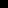  Заправка картриджей OKI C110 с чипом2500K950.00 44250729 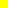  Заправка картриджей OKI C110 с чипом2500K950.00 44250730 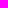  Заправка картриджей OKI C110 с чипом2500K950.00 44250731 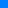  Заправка картриджей OKI C110 с чипом2500K950.0044973544  Заправка картриджей OKI C301DN c чипом2200K950.0044973541  Заправка картриджей OKI C301DN c чипом1500K950.0044973542  Заправка картриджей OKI C301DN c чипом1500K950.0044973543  Заправка картриджей OKI C301DN c чипом1500K950.0044973544  Заправка картриджей OKI C321DN c чипом2200K950.0044973541  Заправка картриджей OKI C321DN c чипом1500K950.0044973542  Заправка картриджей OKI C321DN c чипом1500K950.0044973543  Заправка картриджей OKI C321DN c чипом1500K950.0044469809  Заправка картриджа OKI C310/C330/C510/C530/MC351/MC361/MC561 с чипом3500K1100.0044469714  Заправка картриджа OKI C310/C330/C510/C530/MC351/MC361/MC561 с чипом2000K1000.0044469715  Заправка картриджа OKI C310/C330/C510/C530/MC351/MC361/MC561 с чипом 2000K1000.0044469716  Заправка картриджа OKI C310/C330/C510/C530/MC351/MC361/MC561 с чипом2000K1000.0043324424  Заправка картриджа OKI C5600/C5700 с чипом6000K1700.0043324421  Заправка картриджа OKI C5600/C5700 с чипом2000K1460.0043324422  Заправка картриджа OKI C5600/C5700 с чипом2000K1460.0043324423  Заправка картриджа OKI C5600/C5700 с чипом2000K1460.0044059120  Заправка картриджа OKI C810/C830 с чипом8000K2250.0044059117  Заправка картриджа OKI C810/C830 с чипом8000K2000.0044059118  Заправка картриджа OKI C810/C830 с чипом8000K2000.0044059119  Заправка картриджа OKI C810/C830 с чипом8000K2000.00